Технологическая карта  конструирования модели «Храмы Древней Руси»ЭтапОписание операцииГрафическое изображениеИнструменты1Продавливаем  места сгиба (пунктирная линия)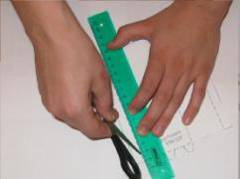 Линейка, ножницы2Вырезаем окна  в барабане и стенах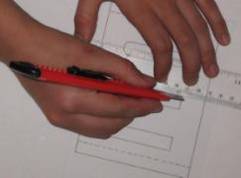 Для вырезания окон можно использовать канцелярский ножНожницы, канцелярский нож.3Придаем барабану форму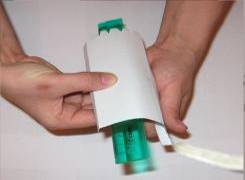 Линейка или карандаш4Приклеиваем барабан на основу на основу.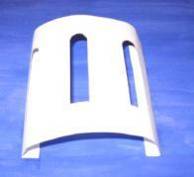 Клей5Придаем форму лепесткам куполаОтогнуть каждый лепесток наружуЛинейка, ножницы, карандаш6Приклеить основание купола к верхнему краю барабана Собрать макушку  в пучок и приклеитьКлей7Придать форму апсиде маленькой и приклеить к стенеЛинейка, клей8Склеить крышу к малой аспиде и приклеить над малой аспидойЛинейка, клей9Аналогично приклеить аспиду большую и ее крышуКлей, линейка, карандаш10Согнуть стены, приклеить основу храма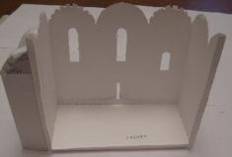 Клей11Приклеить модуль на основу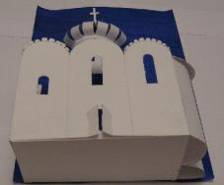 Клей12Придать форму крыше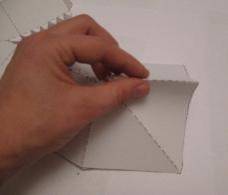 13Приклеить крышу на основу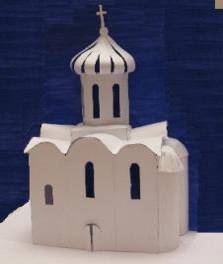 Ножницы, клей